Подведены итоги Всероссийского конкурса «ТИКО-изобретатели 2018».     Тема конкурса ТИКО-изобретатель сезона 2017-2018: «Животный и растительный мир планеты».      Очень волнительным для нас стало ожидание результатов, ведь в этом году на конкурс, как никогда ранее, было прислано рекордное количество работ. От нашего учреждения на конкурс были отправлены 5 изобретений (детей подготовительных и старших групп). На конкурс были отправлены самые достойные работы. И вот он – заслуженный результат!     Воспитанник подготовительной группы (воспитатель Кылосова Е.А.) – Соснин Всеволод занял 3 место в номинации «Дошкольник», его изобретение называется «Растительный и животный мир Урала». МОЛОДЕЦ!     В этом учебном году (в ноябре) Сева уже становился победителем конкурса «ТИКО-изобретатель» в Пермском крае – его изобретение «На строительной площадке» заняло 1 место!     Поздравляем наших победителей: Соснина Всеволода, его маму Екатерину Евгеньевну и воспитателя Елену Анатольевну с ПОБЕДОЙ!Мочар Светлана Александровна, заместитель заведующего МБДОУ детский сад №14 г. Нытва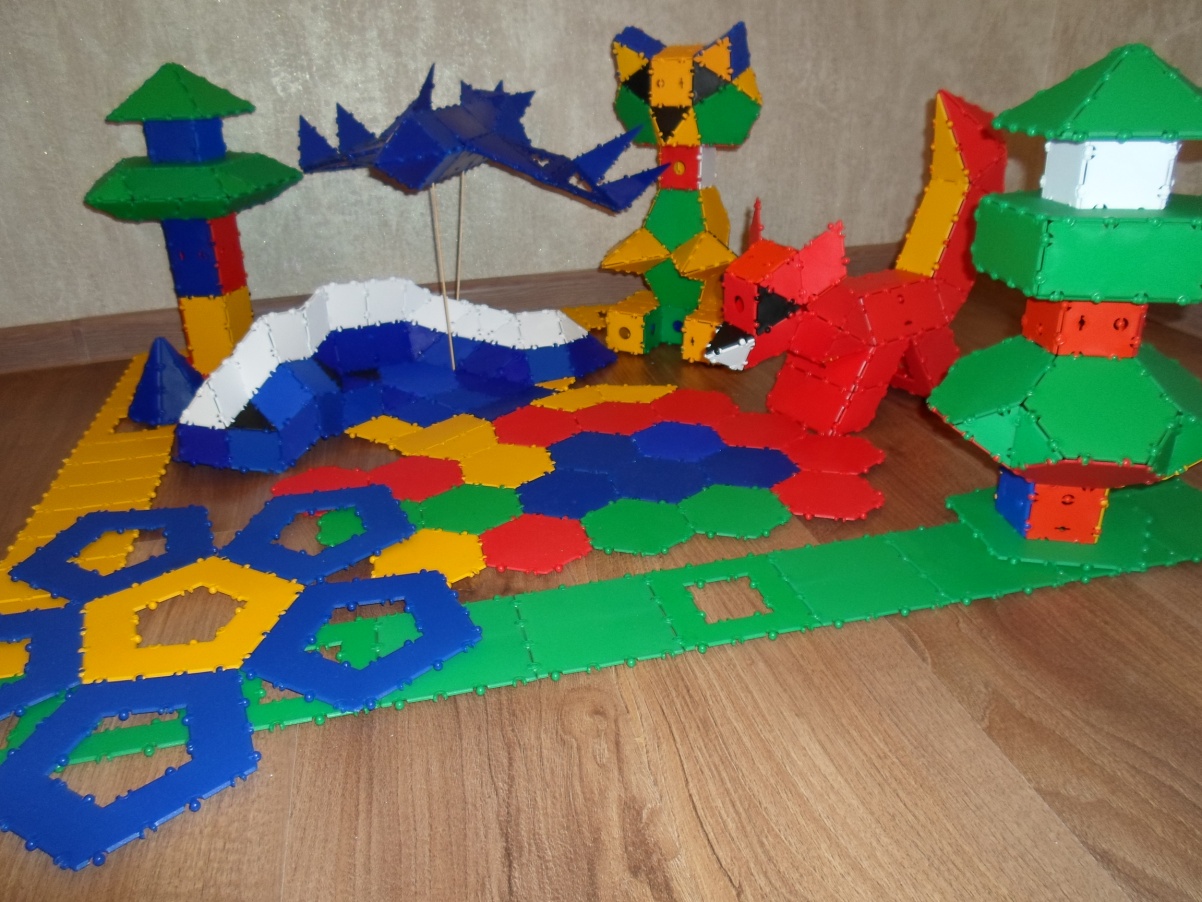 